Vale of Glamorgan Council 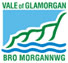 Consultation Representation Form: Bro Tathan Y Porth Draft Development Brief Guidance NoteThe Bro Tathan Y Porth draft development brief was approved by Cabinet for public consultation on the 19th October 2020 and considered by the Environment and Regeneration Scrutiny Committee on 17th November 2020. When commenting:Please reference relevant paragraph numbers from the draft development brief. This will assist the Local Planning Authority to understand the context of the issues you raise.  Please complete using block capitals and black ink/typescript. Please use additional sheets if necessary.Please indicate if you are submitting other material to support your comments.The consultation will commence on Monday 14th December 2020 and will close at midnight on Monday 1st February 2021. If you require further information regarding the draft development brief please contact the LDP team:Address: 	The LDP Team, The Docks Office, Barry Docks, Barry, Vale of Glamorgan, CF63 4RT Telephone:	01446 704665		          Email: LDP@valeofglamorgan.gov.ukEmail correspondence is encouraged however; if postal communication is preferred please return all completed forms to the LDP Team using the above postal address, or via email. This form may be photocopied if necessary. It is also available on the Council website at: www.valeofglamorgan.gov.uk. Section 3: Please indicate whether you agree or disagree with the following statements:The draft development brief is clear and easy to understandAgree	 	Disagree 		Don’t knowThe draft development brief provides helpful information to guide development proposals for Y Porth at Bro TathanAgree	 	Disagree 		Don’t know I object to the policy / guidance set out in the draft development briefObject		Do not object 	Don’t know The draft development brief needs to be amendedAgree	 	Disagree 		Don’t know Please return all completed forms to the LDP Team, Development Management, Dock Office, Barry Docks, Barry, Vale of Glamorgan, CF63 4RT, or by email to LDP@valeofglamorgan.gov.uk by no later than midnight on Monday 1st February 2021. All information submitted will be available for public inspection and cannot be treated as confidential. This document is available in Welsh / Mae’r ddogfen hon ar gael yn Gymraeg.

Section 1: Personal DetailsSection 1: Personal DetailsSection 1: Personal DetailsSection 1: Personal DetailsTitleFirst Name:Surname:Company (optional):Email Address:Address 1:Address 2:Town:CountyCountry:Postcode:Are you acting on behalf of a client? Yes / No (If ‘Yes’, please complete Section 2. If not, proceed to Sections 3 and 4.) Yes / No (If ‘Yes’, please complete Section 2. If not, proceed to Sections 3 and 4.) Yes / No (If ‘Yes’, please complete Section 2. If not, proceed to Sections 3 and 4.) Section 2: Client DetailsSection 2: Client DetailsSection 2: Client DetailsSection 2: Client DetailsTitle: First Name:Surname:Company (optional):Email Address:Address 1:Address 2:Town:County:Country:Postcode:Section 4: General comments (including your suggested changes)(Please use additional sheets if necessary).